Приложение 1.Жеребьевка на команды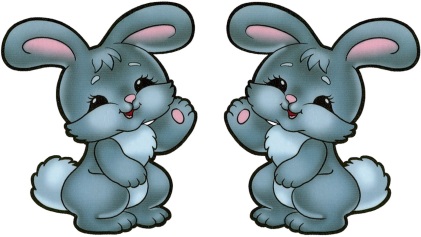 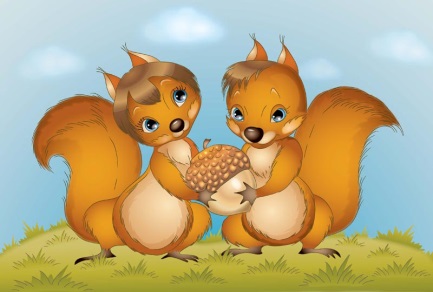 